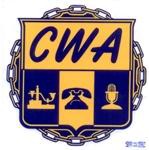 STATEMENT OF OCCURRENCENameSeniority DateEmployer 	Title  	Length of Time in Current Title  	Supervisor’s Name  Work Address  	Work Telephone #	Department  	Home Address  	Home and/or Cell Telephone #  	Home E-Mail Address  	Date Incident Occurred  	Who was involved? (Including any witnesses)  	Situation Causing Grievance (In Detail) (use back side if needed)Remedy Sought 	SignedDate